”Guidelines for Dating Early Photographs"        D Sue Kissel dskissel@cableone.netSuppliesHollinger Metal Edge http://www.hollingermetaledge.com/Gaylord Archival https://www.gaylord.com/University Products https://www.universityproducts.com/Also check Wal-Mart, Office Max and StaplesOnline Resource Freebies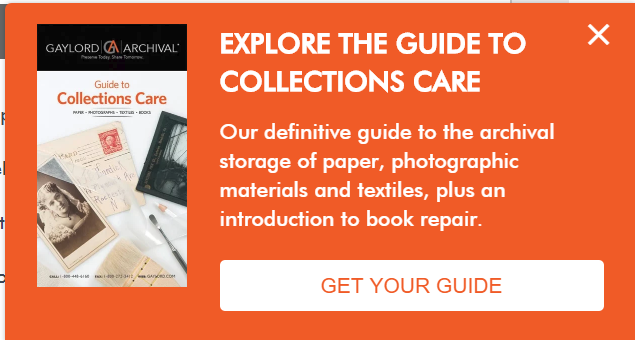 https://www.gaylord.com/c/Book-and-Pamphlet-Preservation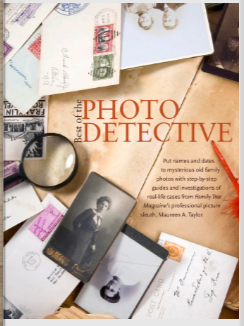 http://online.anyflip.com/amso/annl/mobile/index.htmlhttp://www.loc.gov/rr/print/resource/Reading_Researching_Photographs.pdfHelpful Websites for Dating photo types Online ResourcesThought.com: https://www.thoughtco.com/identifying-people-in-old-family-photographs-1422272FamilySearchWiki: www.familysearch.org/wiki/en/England_Identifying_Photographs_(National_Institute) Websites to date photo typeTypes of Photographs            Taken from Phototree.com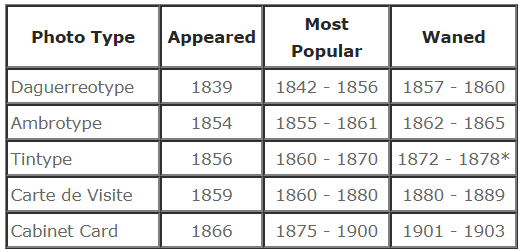 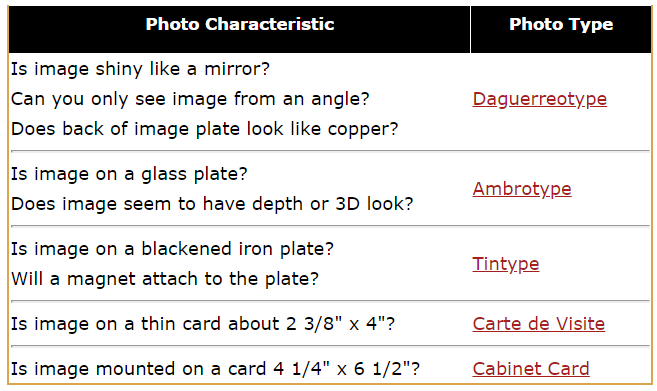 Websites to date photo typePhototree.comhttp://phototree.com/images/phototree_paper_photographs.pdfKhan Academy https://www.khanacademy.orgRPPCDating postcards http://www.thewebfooters.com/html/postcard_dating.htmlStamp Box on postcards https://www.playle.com/realphoto/Websites to date picturesUniversity of Vermont: http://www.uvm.edu/landscape/dating/index.php  http://www.photosmadeperfect.com/Photo%20Dating%20Page%20Top%20pg/AA%20Mens%20Fashions%20By%20Decade.htmFashion Era https://www.fashion-era.com/https://www.fashion-era.com/Dating_Costume_History_Pictures/1913_mourning_photos.htmCollector’s Weekly https://www.collectorsweekly.com/photographs/tintypeshttps://www.photographymuseum.com/https://www.familysearch.org/blog/en/3-tips-identifying-family-photos/https://www.archives.gov/files/education/lessons/worksheets/photo_analysis_worksheet_former.pdfInternet Genealgy Magazine: https://www.internet-genealogy.com/lectures.htmhttps://www.archives.gov/education/lessons/worksheetshttp://www.loc.gov/rr/print/resource/Reading_Researching_Photographs.pdfAncestral findgins.com https://ancestralfindings.com/3-photo-identification-tips-you-never-knew-2/Photographershttps://www.langdonroad.com/bak-to-bal  not all inclusive  1844 -1950  https://photographymuseum.com/miphs.org/miphsTinderDirectory.htmlReverse Image search enginesGoogle Images. Google images is a widely used website to search images. ...TinEye. TinEye is a product of Idee Inc., a Toronto based company. ...Bing Image Match. ...Microsoft web search engineBook ResourcesBooks available at Yavapai County Library DistrictUncovering your ancestry through family photographs by  Taylor, Maureen Alice.Through the eyes of your ancestors : a step-by-step guide to uncovering your family's history by  Taylor, MaureenDating old photographs, 1840-1929. Publication Information: Toronto, Ont. ; Lewiston, N.Y. : Family Chronicle, 2000.Family photo detective: learn how to find genealogy clues in old photos and solve family photo mysteries Author: Taylor, Maureen Alice.  Sharlot Hall Museum Library & Archives is not a lending library.  You cannot check out books from SHM Archives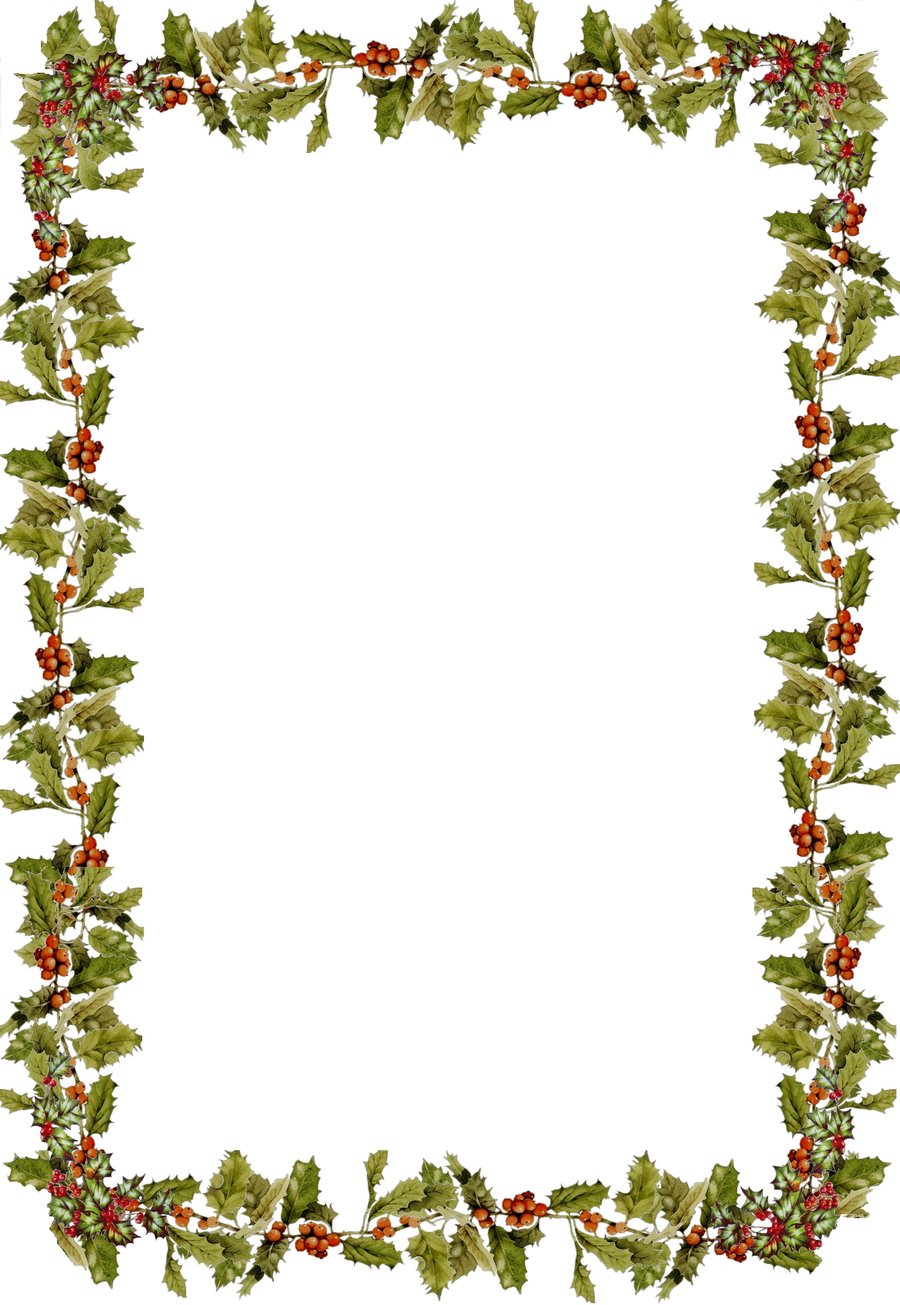 